Le livre : exercice en ligne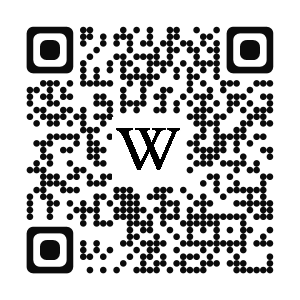 Le livre : exercice en ligneLe livre : exercice en ligneLe livre : exercice en ligneLe livre : exercice en ligneLe livre : exercice en ligneLe livre : exercice en ligneLe livre : exercice en ligneLe livre : exercice en ligneLe livre : exercice en ligneLe livre : exercice en ligneLe livre : exercice en ligneLe livre : exercice en ligneLe livre : exercice en ligneLe livre : exercice en ligneLe livre : exercice en ligneLe livre : exercice en ligneLe livre : exercice en ligneLe livre : exercice en ligneLe livre : exercice en ligne